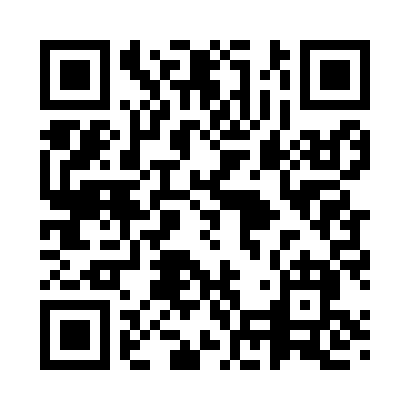 Prayer times for Cadyville, New York, USAMon 1 Jul 2024 - Wed 31 Jul 2024High Latitude Method: Angle Based RulePrayer Calculation Method: Islamic Society of North AmericaAsar Calculation Method: ShafiPrayer times provided by https://www.salahtimes.comDateDayFajrSunriseDhuhrAsrMaghribIsha1Mon3:195:1312:595:078:4410:372Tue3:205:1412:595:078:4310:373Wed3:215:1412:595:078:4310:364Thu3:225:1512:595:078:4310:365Fri3:235:1612:595:078:4310:356Sat3:245:1612:595:078:4210:347Sun3:255:171:005:078:4210:338Mon3:275:181:005:078:4110:329Tue3:285:191:005:078:4110:3110Wed3:295:201:005:078:4010:3011Thu3:305:201:005:078:4010:2912Fri3:325:211:005:078:3910:2813Sat3:335:221:005:078:3810:2714Sun3:345:231:015:068:3810:2615Mon3:365:241:015:068:3710:2516Tue3:375:251:015:068:3610:2317Wed3:395:261:015:068:3510:2218Thu3:405:271:015:068:3510:2119Fri3:425:281:015:068:3410:1920Sat3:435:291:015:058:3310:1821Sun3:455:301:015:058:3210:1622Mon3:475:311:015:058:3110:1523Tue3:485:321:015:058:3010:1324Wed3:505:331:015:048:2910:1225Thu3:515:341:015:048:2810:1026Fri3:535:351:015:048:2710:0827Sat3:555:361:015:038:2610:0728Sun3:565:371:015:038:2510:0529Mon3:585:381:015:028:2310:0330Tue4:005:391:015:028:2210:0131Wed4:015:401:015:018:2110:00